
	проект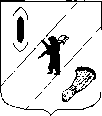 АДМИНИСТРАЦИЯ  ГАВРИЛОВ-ЯМСКОГОМУНИЦИПАЛЬНОГО  РАЙОНАПОСТАНОВЛЕНИЕ____________№  Об установлении перечня стоимости услуг по присоединению объектовдорожного сервиса к автомобильным дорогам общего пользования	местного значения на территории Гаврилов-Ямского муниципального района	В соответствии со статьями 13 и 22 Федерального закона от 08.11.2007 N 257-ФЗ "Об автомобильных дорогах и о дорожной деятельности в Российской Федерации, внесении изменений в отдельные законодательные акты Российской Федерации", и руководствуясь статьей 26 Устава Гаврилов-Ямского муниципального района, Ярославской области,АДМИНИСТРАЦИЯ МУНИЦИПАЛЬНОГО РАЙОНА ПОСТАНОВЛЯЕТ:1. Утвердить перечень услуг по присоединению объектов дорожного сервиса к автомобильным дорогам общего пользования местного значения на территории Гаврилов-Ямского муниципального района (приложение N 1).2. Утвердить прилагаемый расчет стоимости услуг по присоединению объектов дорожного сервиса к автомобильным дорогам общего пользования местного значения в  Гаврилов-Ямском муниципальном районе (приложение N 2).3. Утвердить примерную форму договора о присоединении объекта дорожного сервиса к автомобильным дорогам общего пользования на территории  Гаврилов-Ямского муниципального района (приложение N 3).4.Контроль за исполнением  постановления возложить на  заместителя   Главы  Администрации муниципального района Таганова В.Н.5.Постановление опубликовать в районной массовой газете «Гаврилов-Ямский вестник» и разместить на официальном сайте Администрации Гаврилов-Ямского муниципального района.6.Постановление вступает в силу с момента официального опубликования.Глава Администрациимуниципального района	  А.А.Комаров                                             Перечень стоимости услуг по присоединению объектовдорожного сервиса к автомобильным дорогам общего пользованияместного значения на территории Гаврилов-Ямского муниципального района1. При присоединении объектов дорожного сервиса к автомобильным дорогам общего пользования местного значения, а также размещении объектов дорожного сервиса, прокладке и переустройстве инженерных коммуникаций в границах полос отвода и придорожных полос автомобильных дорог общего пользования местного значения Администрацией Гаврилов-Ямского муниципального района оказываются следующие услуги:- изучение документации, представленной для получения технических условий на размещение объектов дорожного сервиса, присоединяемых к автомобильным дорогам, и ее согласование;- проведение сбора данных по техническим характеристикам участка автомобильной дороги в зоне предполагаемого присоединения объекта дорожного сервиса, размещения рекламной конструкции, проведения работ по прокладке или переустройству инженерных коммуникаций;- проведение анализа перспективного планирования дополнительных объемов работ по ремонту и содержанию автомобильных дорог, а также их реконструкции;- выдача технических условий;- согласование схемы расположения земельного участка;- согласование проектной документации по размещению объектов дорожного сервиса, присоединяемых к автомобильным дорогам;- использование автотранспорта для выездов на предполагаемое место присоединения объекта дорожного сервиса, размещения рекламной конструкции, проведения работ по прокладке или переустройству инженерных коммуникаций;- внесение изменений в паспорт автомобильной дороги, дислокацию дорожных знаков и дорожной разметки;- выполнение работ по осуществлению контроля за выполнением работ по присоединению объекта дорожного сервиса, размещению рекламной конструкции, прокладке или переустройству инженерных коммуникаций.2. Присоединение объекта дорожного сервиса к автомобильным дорогам общего пользования местного значения осуществляется на основании договора о присоединении соответствующего объекта дорожного сервиса к автомобильной дороге общего пользования местного значения.Договор заключается между Администрацией Гаврилов-Ямского муниципального района и правообладателем земельного участка - лицом, осуществляющим строительство и (или) реконструкцию объекта (далее - застройщик). Застройщик подает заявку и необходимую документацию на получение технических условий на присоединение объекта дорожного сервиса к муниципальной дороге. Заявка рассматривается в течение 14 дней, по результатам рассмотрения застройщику в письменной форме направляется сообщение о согласии на присоединение либо мотивированный отказ. При положительном решении заключается договор на присоединение объекта дорожного сервиса к дороге.СТОИМОСТЬУСЛУГ ПО ПРИСОЕДИНЕНИЮ ОБЪЕКТОВ ДОРОЖНОГО СЕРВИСАК АВТОМОБИЛЬНЫМ ДОРОГАМ ОБЩЕГО ПОЛЬЗОВАНИЯ МЕСТНОГО ЗНАЧЕНИЯНА ТЕРРИТОРИИ  ГАВРИЛОВ-ЯМСКОГО МУНИЦИПАЛЬНОГО РАЙОНАСтоимость за присоединение объекта дорожного сервиса к автомобильной дороге (Ст) рассчитывается по следующей формуле:Ст = Б x Пл x Кп x Кв,гдеБ - базовая стоимость одного квадратного метра площади объекта дорожного сервиса (равняется кадастровой стоимости земельного участка по виду разрешенного использования - объекты придорожного сервиса);Пл - площадь объекта дорожного сервиса в квадратных метрах, равна площади земельного участка, запрашиваемого под размещение объекта дорожного сервиса;Кп - поправочный коэффициент "Площадь объекта дорожного сервиса";Кв - коэффициент "Вид объекта дорожного сервиса".Значение поправочного коэффициента"Площадь объекта дорожного сервиса"Значение коэффициента"Вид объекта дорожного сервиса"**ПримечаниеВ соответствии с ч.13 ст.22 Федерального закона 257-ФЗ положение применяется к стационарным торговым объектам общей площадью свыше десяти тысяч квадратных метров, присоединяемым к автомобильным дорогам.Типовая форма договорао присоединении объекта дорожного сервисак автомобильной дороге общего пользования Гаврилов-Ямскогомуниципального районаг. Гаврилов-Ям                                                                             "___" __________ 20__ года    Администрация  Гаврилов-Ямского  муниципального  района  Ярославской области,именуемая в дальнейшем "Исполнитель", в лице главы Администрации Гаврилов-Ямского муниципального района __________________________, действующего на основании Устава, с одной стороны, и _______________________________, именуемое(ый) в дальнейшем "Заказчик", в лице ________________________, действующего(ей) на основании __________________, с другой стороны, вместе именуемые "Стороны",заключили настоящий Договор о нижеследующем:1. Основные понятия, используемые в Договоре1.1. В настоящем Договоре используются следующие основные понятия:1.1.1. Автомобильная дорога - автомобильная дорога общего пользования (объект транспортной инфраструктуры, предназначенный для движения транспортных средств и включающий в себя земельные участки в границах полосы отвода автомобильной дороги и расположенные на них или под ними конструктивные элементы (дорожное полотно, дорожное покрытие и подобные элементы) и дорожные сооружения, являющиеся ее технологической частью, - защитные дорожные сооружения, искусственные дорожные сооружения, производственные объекты, элементы обустройства автомобильных дорог).1.1.2. Полоса отвода автомобильной дороги - земельные участки (независимо от категории земель), которые предназначены для размещения конструктивных элементов автомобильной дороги, дорожных сооружений и на которых располагаются или могут располагаться объекты дорожного сервиса.1.1.3. Придорожные полосы автомобильной дороги - территории, которые прилегают с обеих сторон к полосе отвода автомобильной дороги и в границах которых устанавливается особый режим использования земельных участков (частей земельных участков) в целях обеспечения требований безопасности дорожного движения, а также нормальных условий реконструкции, капитального ремонта, ремонта, содержания автомобильной дороги, ее сохранности с учетом перспектив развития автомобильной дороги.1.1.4. Объекты дорожного сервиса - здания, строения, сооружения, иные объекты, предназначенные для обслуживания участников дорожного движения по пути следования (автозаправочные станции, автостанции, автовокзалы, гостиницы, кемпинги, мотели, пункты общественного питания, станции технического обслуживания, подобные объекты, а также необходимые для их функционирования места отдыха и стоянки транспортных средств).2. Предмет Договора    2.1. Заказчик, имеющий намерение присоединить объект дорожного  сервиса_________________________________________________, расположенный по адресу:__________________________________ (далее - объект), к автомобильной дороге_________________________________________ поручает, а Исполнитель обязуетсяоказать  комплекс  услуг  в  соответствии с Перечнем услуг по присоединениюобъектов  дорожного  сервиса  к автомобильным дорогам общего пользования натерритории Гаврилов-Ямского муниципального района.2.2. Исчерпывающий перечень услуг, оказываемых Исполнителем по настоящему Договору, установлен в пункте 3.1 настоящего Договора (далее - услуги).2.3. Заказчик обязуется оплачивать Исполнителю оказание услуг в сроки и на условиях, предусмотренных настоящим Договором.3. Сроки и порядок исполнения Договора    3.1.  Заказчик  поручает,  а  Исполнитель  обязуется  оказать следующиеуслуги:    3.1.1. ________________________________________________________________    3.1.2. ________________________________________________________________    3.1.3. ________________________________________________________________    3.2. Исполнитель  приступает  к оказанию услуг по настоящему Договору втечение  7  (семи)  календарных дней с даты заключения настоящего Договора.Исполнитель  обязуется  оказать  услуги  в течение _______ (______) рабочихдней с даты начала оказания услуг.3.3. В случае нарушения Заказчиком срока оплаты аванса, установленного пунктом 5.3 настоящего Договора, сроки, предусмотренные пунктом 3.2 настоящего Договора, продлеваются на соответствующее количество дней.3.4. В случае невозможности Исполнителя полностью или частично оказать услуги (по вине Заказчика или по обстоятельствам, за которые ни одна из Сторон не отвечает) Исполнитель вправе приостановить оказание услуг и (или) расторгнуть настоящий Договор в одностороннем порядке, уведомив об этом Заказчика. В таком случае оказанные услуги подлежат оплате в полном объеме.4. Права и обязанности Сторон4.1. Исполнитель обязуется:4.1.1. Добросовестно исполнять принятые на себя обязательства.4.1.2. Своевременно информировать Заказчика о ходе исполнения настоящего Договора, в том числе уведомлять о допущенных отступлениях от его задания (поручения), как только такое уведомление станет возможным, а также незамедлительно информировать его обо всех изменениях, которые могут повлиять на исполнение настоящего Договора.4.1.3. В письменном виде уведомить Заказчика о выявлении невозможности исполнения настоящего Договора по вине Заказчика или по обстоятельствам, за которые ни одна из Сторон не отвечает, с указанием такой причины. Такое уведомление является уведомлением о расторжении настоящего Договора.4.1.4. Не разглашать информацию, признаваемую Заказчиком конфиденциальной.4.1.5. Информировать Заказчика о планируемых реконструкции, капитальном ремонте автомобильной дороги в месте присоединения и сроках их осуществления.4.1.6. Обязательства Исполнителя по оказанию услуг считаются выполненными с момента подписания Сторонами Акта о приемке оказанных услуг, предусмотренного разделом 6 настоящего Договора.4.2. В целях исполнения настоящего Договора Исполнитель вправе:4.2.1. Требовать от Заказчика своевременной передачи документов, необходимых для исполнения настоящего Договора.4.2.2. Требовать от Заказчика своевременного перечисления денежных средств.4.2.3. Не приступать к выполнению своих обязательств до момента предоставления Заказчиком документации в соответствии с подпунктом 4.3.5 пункта 4.3 настоящего Договора и оплаты аванса согласно пункту 5.3 настоящего Договора.4.2.4. Приостанавливать выполнение своих обязательств по настоящему Договору в случае просрочки Заказчиком оплаты услуг.4.2.5. Отступать от задания (поручения) Заказчика, если по обстоятельствам дела это необходимо в интересах Заказчика и Исполнитель не мог предварительно согласовать с Заказчиком либо не получил в разумный срок ответа на свой запрос.4.2.6. Расторгнуть настоящий Договор в одностороннем порядке в случае просрочки исполнения Заказчиком обязательств по настоящему Договору более чем на 7 (семь) календарных дней путем направления Заказчику письменного уведомления о расторжении настоящего Договора.4.3. Заказчик обязуется:4.3.1. Добросовестно исполнять настоящий Договор.4.3.2. Обеспечить явку уполномоченных представителей в назначенное Исполнителем время и в указанное им место для подписания необходимых документов и выполнения иных действий, касающихся исполнения обязательств по настоящему Договору.4.3.3. Незамедлительно информировать Исполнителя обо всех обстоятельствах, которые могут повлиять на исполнение настоящего Договора.4.3.4. Не разглашать информацию, признаваемую Исполнителем конфиденциальной.4.3.5. Передать Исполнителю всю документацию, необходимую для оказания услуг, в течение 2 (двух) рабочих дней с момента подписания Сторонами Договора.4.4. Заказчик вправе получать от Исполнителя информацию о состоянии дел по настоящему Договору.5. Стоимость услуг и порядок расчетов5.1. Стоимость услуг по присоединению объекта к автомобильным дорогам общего пользования на территории Гаврилов-Ямского муниципального района рассчитывается исходя из стоимости и объема услуг, оказываемых по договору о присоединении объекта дорожного сервиса, в соответствии с утвержденными Администрацией Гаврилов-Ямского муниципального района перечнем услуг и стоимостью за их оказание.    5.2. Цена настоящего Договора составляет _______________________рублей.                                                                              (сумма цифрами и прописью)    5.3. Заказчик  перечисляет  в  доход бюджета  Гаврилов-Ямского муниципаль-ного района  в  соответствии с реквизитами, указанными в настоящем  Договоре,  в течение  7  (семи)  календарных дней со дня подписания настоящего  Договора авансовый платеж в размере 100% от стоимости услуг по настоящему  Договору, что составляет ___________________________________________________ рублей.                           (сумма цифрами и прописью)5.4. Платежи по настоящему Договору осуществляются в безналичном порядке. Дата платежа определяется как дата поступления денежных средств в доход бюджета Гаврилов-Ямского муниципального района согласно выписке из лицевого счета администратора доходов бюджета и платежного поручения, полученных из Управления Федерального казначейства.5.5. Стоимость и сроки оказания услуг по договору подлежат уточнению в следующих случаях:5.5.1. При изменении Заказчиком задания (поручения), влекущем за собой увеличение объема услуг.5.5.2. Не предоставление Заказчиком дополнительной документации, необходимой для оказания услуг, установленных настоящим Договором.5.6. В случае несогласия Заказчика с уточненной стоимостью и (или) сроком оказания услуг настоящий Договор подлежит расторжению. Сумма авансового платежа возврату не подлежит.6. Порядок сдачи и приемки услуг6.1. Исполнитель в течение 5 (пяти) рабочих дней по окончании оказания услуг по настоящему Договору передает Заказчику копию документа(ов), изготовленного в результате оказания услуг, и Акты о приемке оказанных услуг.6.2. Заказчик в течение 3 (трех) рабочих дней с момента получения указанного в пункте 6.1 настоящего Договора документа(ов) обязан произвести приемку услуг и подписать и представить Исполнителю Акты о приемке оказанных услуг либо представить мотивированный отказ.В случае получения от Заказчика мотивированного отказа Исполнитель в разумный срок вносит соответствующие изменения (при наличии возможности) и повторно представляет документы Заказчику.6.3. Если в течение срока, установленного в пункте 6.2 настоящего Договора, Заказчик не передаст Исполнителю подписанный со своей стороны Акт о приемке оказанных услуг, указанный в пункте 6.1 настоящего Договора, и не представит мотивированного отказа от приемки услуг, то Акты о приемке оказанных услуг считаются подписанными Заказчиком, а услуги - оказанными надлежащим образом и принятыми Заказчиком.6.4. После подписания и представления Исполнителю Акта о приемке оказанных услуг и окончательного расчета с Исполнителем за оказанные им услуги Исполнитель направляет Заказчику документ(ы) (надлежащим образом заверенные копии документов), изготовленный в результате оказания услуг.7. Ответственность Сторон7.1. В случае неисполнения или ненадлежащего исполнения обязательств, предусмотренных настоящим Договором, Стороны несут ответственность в соответствии с законодательством Российской Федерации.7.2. Стороны освобождаются от ответственности за частичное или полное неисполнение обязательств по настоящему Договору, если это неисполнение явилось следствием обстоятельств непреодолимой силы, как то пожар, стихийные бедствия, забастовки, массовые беспорядки, военные действия, террористические акты, аварии на магистральных газопроводах, вновь принятые нормативные акты Российской Федерации, а также законные или незаконные действия государственных органов или органов местного самоуправления, являющиеся обязательными для Сторон и препятствующие исполнению последними обязательств.7.3. Сторона, для которой наступили форс-мажорные обстоятельства, обязана немедленно в письменной форме уведомить другую Сторону о наличии указанных обстоятельств и предполагаемом сроке их действия или прекращения.Не уведомление или несвоевременное уведомление лишает соответствующую Сторону права ссылаться на любое из вышеуказанных обстоятельств как на основание, освобождающее ее от ответственности за неисполнение обязательств по настоящему Договору.7.4. Факты, изложенные в уведомлении, должны быть в двухнедельный срок с момента их возникновения подтверждены документально.7.5. Если любое из перечисленных обстоятельств непреодолимой силы непосредственно повлияло на срок исполнения своих обязательств одной из Сторон, то срок, оговоренный в настоящем Договоре, соразмерно продлевается на время действия соответствующего обстоятельства, но не более чем на 2 (два) календарных месяца с момента их возникновения, после чего Стороны вправе расторгнуть договор.7.6. Если форс-мажорные обстоятельства будут продолжаться более чем 2 (два) календарных месяца, Стороны определяют целесообразность дальнейшего исполнения обязательств по настоящему Договору, подписав соответствующее дополнительное соглашение.Если Стороны не придут к соглашению о дальнейшем исполнении обязательств по настоящему Договору, каждая из Сторон вправе отказаться от их дальнейшего исполнения, и в этом случае ни одна из Сторон не будет иметь обязательств по возмещению другой Стороне убытков, связанных с отказом от исполнения обязательств.8. Порядок рассмотрения споров8.1. Стороны примут все необходимые меры к разрешению споров и разногласий, возникающих из настоящего Договора или связанных с ним, путем переговоров и консультаций, направления и рассмотрения претензий.8.2. Если Стороны не смогут прийти к соглашению путем переговоров, то споры и разногласия передаются на рассмотрение в Арбитражный суд.9. Срок действия Договора, прочие условия:    9.1. Настоящий  Договор  вступает в силу с даты  подписания Сторонами идействует до (____________________ 20___ года) полного исполнения Сторонамиобязательств по настоящему Договору.9.2. Настоящий Договор может быть расторгнут по письменному соглашению Сторон.9.3. Все акты, дополнения и изменения к настоящему Договору оформляются в письменном виде.9.4. Стороны в 3-дневный срок путем направления письменного уведомления обязуются сообщить друг другу об изменении у них реквизитов, указанных в настоящем Договоре.9.5. В случаях, не предусмотренных настоящим Договором, Стороны руководствуются законодательством.9.6. Настоящий Договор составлен в 2 (двух) подлинных экземплярах, имеющих равную юридическую силу, по одному для каждой из Сторон.10. Адреса, реквизиты и подписи СторонПриложение 1                                                                 к постановлению Администрации                                                муниципального района                                                                  от _____________ № ________   Приложение 2                                                                 к постановлению Администрации                                                муниципального района                                                                  от _____________ № ________   Площадь объекта дорожного сервисаПоправочный коэффициент "Площадь объекта дорожного сервиса"До 100 кв. м1От 101 до 1000 кв. м0,75От 1001 до 2500 кв. м0,5Свыше 2500 кв. м0,25NNп/пВиды объектов дорожного сервисаКоэффициент "Вид дорожного сервиса"1Пункт питания12Кафе, ресторан23Магазин**24Пункт обслуживания автомобилей (шиномонтаж, ремонт, мойка и т.п.)35Рынок, автоцентр, автосалон и т.п.46Площадка для отстоя транспорта47Автозаправочные станции88Мотель, кемпинг39Комплекс дорожного сервиса410Торговый комплекс**311Здания и сооружения, обслуживающие грузовой транспорт (грузовые автостанции, терминалы, платные стоянки и т.п.)4Приложение 3                                                                 к постановлению Администрации                                                муниципального района                                                                  от _____________ № ________   